إعـــــلانليكـن فـي علـم طلبة سنة  ثالثة ليسانس  طاقوية  أنه تم برمجة فرضين في مقياسي : 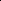 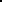 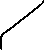  Moteur combustion Interneالاستاذ :غربي محمد الطاهر  وذلك من الساعة 11:00 الى غاية 11:45Machine frigoriphique            الاستاذ منصوري خالدوذلــك مـــن الساعــة 11:45 الى غاية  12:30وذلــك يــوم الثلاثـــاء 30/ 05/2024 بالمدرج ب .                              رئيس القسم 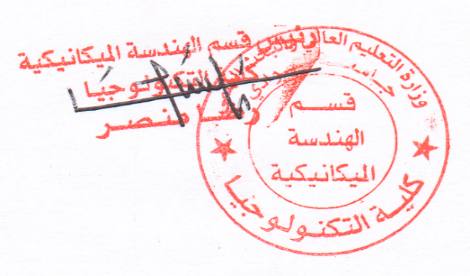 